New Course Proposal Form[ X]	Undergraduate Curriculum Council  [ ]	Graduate CouncilSigned paper copies of proposals submitted for consideration are no longer required. Please type approver name and enter date of approval.  Email completed proposals to curriculum@astate.edu for inclusion in curriculum committee agenda. 1. Contact Person (Name, Email Address, Phone Number)2. Proposed Starting Term and Bulletin Year3. Proposed Course Prefix and Number (Confirm that number chosen has not been used before. For variable credit courses, indicate variable range. Proposed number for experimental course is 9. )4. Course Title – if title is more than 30 characters (including spaces), provide short title to be used on transcripts.  Title cannot have any symbols (e.g. slash, colon, semi-colon, apostrophe, dash, and parenthesis).  Please indicate if this course will have variable titles (e.g. independent study, thesis, special topics).Short Title:  DIAGNOSIS IN COMM DISORDERS5. Brief course description (40 words or fewer) as it should appear in the bulletin.Principles of diagnosis and evaluation of speech and language disorders.6. Prerequisites and major restrictions.  (Indicate all prerequisites. If this course is restricted to a specific major, which major. If a student does not have the prerequisites or does not have the appropriate major, the student will not be allowed to register).	Are there any prerequisites?   If yes, which ones?  Why or why not? No Is this course restricted to a specific major?  If yes, which major?	 7. Course frequency (e.g. Fall, Spring, Summer).    Not applicable to Graduate courses.8. Will this course be lecture only, lab only, lecture and lab, activity, dissertation, experiential learning, independent study, internship, performance, practicum, recitation, seminar, special problems, special topics, studio, student exchange, occupational learning credit, or course for fee purpose only (e.g. an exam)?  Please choose one.9. What is the grade type (i.e. standard letter, credit/no credit, pass/fail, no grade, developmental, or other [please elaborate])Standard letter10.  	Is this course dual listed (undergraduate/graduate)?No11.  	Is this course cross listed?  No(If it is, all course entries must be identical including course descriptions. Submit appropriate documentation for requested changes. It is important to check the course description of an existing course when adding a new cross listed course.)11.1 – If yes, please list the prefix and course number of cross listed course.11.2 –  	Are these courses offered for equivalent credit? Please explain.   12.  	Is this course in support of a new program?  Noa.    If yes, what program? 13.  	Does this course replace a course being deleted? Yesa.    If yes, what course?14.  	Will this course be equivalent to a deleted course?   Noa.    If yes, which course?15.  	Has it been confirmed that this course number is available for use?  Yes	If no: Contact Registrar’s Office for assistance. 16.  	Does this course affect another program?  NoIf yes, provide confirmation of acceptance/approval of changes from the Dean, Department Head, and/or Program Director whose area this affects.Course Details17. Outline (The course outline should be topical by weeks and should be sufficient in detail to allow for judgment of the content of the course.)1. Introduction to Assessment and Scoring Methods2. Psychometric Concepts3. Case History Intake Interviews4. Routine Assessment Procedures-Oral Peripheral Exams, Hearing Screenings5. Speech Sound Assessment6. Speech Sound Assessment7.  Child Language Assessment 8. Child Language Assessment9. Adult Language Assessment10. Adult Language Assessment11. Literacy Assessment12. Literacy Assessment13. Voice/ Fluency Assessment14.  Voice/ Fluency Assessment18. Special features (e.g. labs, exhibits, site visitations, etc.)19. Department staffing and classroom/lab resources Will this require additional faculty, supplies, etc.?20.  	Does this course require course fees?  No	If yes: please attach the New Program Tuition and Fees form, which is available from the UCC website.Course Justification21. Justification for course being included in program. Must include:	a. Academic rationale and goals for the course (skills or level of knowledge students can be expected to attain)		A valuable component of a speech pathologist’s job responsibilities includes the assessment and diagnosis of potential 		clients. This is critical to ensure appropriate treatment services are provided. Below are the course objectives:Demonstrate knowledge of the nature of the diagnostic process and the scientific orientations common to diagnosis and appraisal.Demonstrate knowledge of appropriate interview techniques.Administer and interpret both formal and informal measures associated with speech and language skills.Utilize assessment information to make appropriate diagnoses and recommendations.Counsel patients and their families regarding the nature of speech/language disorders- including information related to the prognosis and plan of care.b. How does the course fit with the mission established by the department for the curriculum?  If course is mandated by an accrediting or certifying agency, include the directive.	The mission of the department is to train students to be competent professionals in the field of speech-language pathology.c. Student population served. d. Rationale for the level of the course (lower, upper, or graduate).AssessmentRelationship with Current Program-Level Assessment Process22.  What is/are the intended program-level learning outcome/s for students enrolled in this course?  Where will this course fit into an already existing program assessment process? 23. Considering the indicated program-level learning outcome/s (from question #23), please fill out the following table to show how and where this course fits into the program’s continuous improvement assessment process. For further assistance, please see the ‘Expanded Instructions’ document available on the UCC - Forms website for guidance, or contact the Office of Assessment at 870-972-2989. 	(Repeat if this new course will support additional program-level outcomes) Course-Level Outcomes24. What are the course-level outcomes for students enrolled in this course and the associated assessment measures? Bulletin ChangesPage 532DEPARTMENT OF COMMUNICATION DISORDERS Communication Disorders (CD) CD 1003. Making Connections Communication Disorders OpentoincomingFreshmenonly. This course will provide both an introduction to the nature of university education and a general orientation to the functions and resources of the university as a whole. This section of First Year Seminar is a special health professions section and will include a focus on understanding and ap- preciating communication disorder majors. Fall. CD 1103. VoiceandArticulationImprovement Designedtoaidstudentsexperiencingdifficulty with oral communication because of one or more of the following reasons, missing final consonants, misarticulation, mispronunciations, improper grammar, monotone speech, harsh, nasal, or breathy voice, not using pitch inflections to carry meaning, and speaking too fast. Demand. CD 2104. Anatomy and Physiology of Communication An introductory study of the nervous system and a detailed study of normal anatomy and physiology related to speech, swallowing, and language. The course includes lecture and lab components. Prerequisites, BIO 2201 and BIO 2203. Fall, Spring. CD 2203. Phonetics Emphasis given to analysis of the formation and production of spoken English. Training in the use of the International Phonetic Alphabet. Fall, Spring. CD 2653. Introduction to Communication Disorders A survey of the professions of speech pathology and audiology. Includes an overview of normal speech and language development, types of communication disorders, their typical etiologies, and basic assessment and intervention strategies. Fall, Spring. CD 3003. Speech and Hearing Science This course is a study of topics underlying the human communication process and its physiological measurement including production, transmission, reception and perception. Fall. CD 3023 Diagnosis in Communication Disorders Principles of diagnosis and evaluation of speech and language disorders. Spring.CD 3043. Speech Science A study underlying the human communication process including speech anatomy, production, transmission, and perception. Admission to the Communication Disorders program required. Prerequisite, CD 2103. Demand. CD 3113. Aging in Communication This course examines the aging process and its impact on communication. Normal and disordered aspects of speech and hearing resulting from aging will be addressed. Emphasis will be on assessment, intervention, and prevention of age related communication disorders. Summer. CD 3303. Normal Language Development Normal development of the oral communication process emphasizing phonological and syntactical development of children. Spring. CD 3402. Introduction to Manual Communication An introductory course in American Sign Language and signing Exact English. Emphasis on acquisition of vocabulary and development of receptive language skills. Fall, Spring. CD 3503. Audiology A consideration of the causes of hearing loss, with practical experiences in diagnostic audiometric procedures. Identification of hearing problems, methods of speech and language training, and methods of teaching speech reading discussed and demonstrated. Admis- sion to the Communication Disorders Program required. Prerequisite, CD 3003. Fall. CD 3553. Clinical Observations in Communication Disorders Provides supervised observation experiences of assessment and intervention strategies used by speech-language pathologists to gain an understanding of the basic principles of speech, language, and hearing therapy and diagnostic evaluations, and observational techniques. Spring. CD 3653. Clinical Interactions in Communication Disorders The purpose of this course is to provide students with an understanding of the counseling process related to the delivery of services in communication disorders. Summer. CD 3703. Clinical Management Techniques in Communication Disorders This course provides students with knowledge regarding principles and procedures used in the management of individuals with communication disorders including the identification of target behaviors, target measurement and reinforcement practices to effect change in behavior. Registration restricted to Communication Disorders majors. Spring. Bulletin / Banner Change Transmittal Form1.Contact Person (Name, Email Address, Phone Number)2.Proposed Change3.Effective Date4.Justification – Please provide details as to why this change is necessary. Bulletin ChangesPage 326Major in Communication Disorders Bachelor of Science A complete 8-semester degree plan is available at https://www.astate.edu/info/academics/degrees/ For Academic Affairs and Research Use OnlyFor Academic Affairs and Research Use OnlyCIP Code:  Degree Code:[ X]  New Course  or  [ ]Experimental Course (1-time offering)                   (Check one box) 
Department Curriculum Committee ChairCOPE Chair (if applicable) 
Department Chair: Head of Unit (If applicable)                          
College Curriculum Committee ChairUndergraduate Curriculum Council Chair 
College DeanGraduate Curriculum Committee ChairGeneral Education Committee Chair (If applicable)                         Vice Chancellor for Academic AffairsProgram-Level Outcome 1 (from question #23)Assessment MeasureTestAssessment TimetableWho is responsible for assessing and reporting on the results?Program-Level Outcome 2 (from question #23)Assessment MeasureTest/ Role Play Simulation/Case Study ProjectAssessment TimetableWho is responsible for assessing and reporting on the results?Program-Level Outcome 3 (from question #23)Assessment MeasureTestAssessment TimetableWho is responsible for assessing and reporting on the results?Program-Level Outcome 4 (from question #23)Assessment MeasureCase Study Project/ Role Play SimulationAssessment TimetableWho is responsible for assessing and reporting on the results?Outcome 1Which learning activities are responsible for this outcome?Assessment Measure Outcome 2Which learning activities are responsible for this outcome?Assessment Measure Outcome 3Which learning activities are responsible for this outcome?Assessment Measure Outcome 4Which learning activities are responsible for this outcome?Lecture/ class discussionAssessment Measure Outcome 5Which learning activities are responsible for this outcome?Assessment Measure Instructions Please visit http://www.astate.edu/a/registrar/students/bulletins/index.dot and select the most recent version of the bulletin. Copy and paste all bulletin pages this proposal affects below. Follow the following guidelines for indicating necessary changes. *Please note: Courses are often listed in multiple sections of the bulletin. To ensure that all affected sections have been located, please search the bulletin (ctrl+F) for the appropriate courses before submission of this form. - Deleted courses/credit hours should be marked with a red strike-through (red strikethrough)- New credit hours and text changes should be listed in blue using enlarged font (blue using enlarged font). - Any new courses should be listed in blue bold italics using enlarged font (blue bold italics using enlarged font)You can easily apply any of these changes by selecting the example text in the instructions above, double-clicking the ‘format painter’ icon   , and selecting the text you would like to apply the change to. 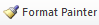 Please visit https://youtu.be/yjdL2n4lZm4 for more detailed instructions.Instructions Please visit http://www.astate.edu/a/registrar/students/bulletins/index.dot and select the most recent version of the bulletin. Copy and paste all bulletin pages this proposal affects below. Follow the following guidelines for indicating necessary changes. *Please note: Courses are often listed in multiple sections of the bulletin. To ensure that all affected sections have been located, please search the bulletin (ctrl+F) for the appropriate courses before submission of this form. - Deleted courses/credit hours should be marked with a red strike-through (red strikethrough)- New credit hours and text changes should be listed in blue using enlarged font (blue using enlarged font). - Any new courses should be listed in blue bold italics using enlarged font (blue bold italics using enlarged font)You can easily apply any of these changes by selecting the example text in the instructions above, double-clicking the ‘format painter’ icon   , and selecting the text you would like to apply the change to.Please visit https://youtu.be/yjdL2n4lZm4 for more detailed instructions.University Requirements: See University General Requirements for Baccalaureate degrees (p. 44) First Year Making Connections Course: Sem. Hrs. CD 1003, Making Connections Communication Disorders 3 General Education Requirements: Sem. Hrs. See General Education Curriculum for Baccalaureate degrees (p. 89) Students with this major must take the following: MATH 1023, College Algebra or MATH course that requires MATH 1023 as a prerequisite PSY 2013, Introduction to Psychology
BIO 2203 AND 2201, Human Anatomy and Physiology and Laboratory
Additional Communication, Fine Arts and Humanities, or Social Sciences course (Re- quired Departmental Gen. Ed. Option) 35 Major Requirements: BIO 2203 AND 2201 ,CD 2104, CD 2203, CD 2653, PSY 2013 and PHYS 1203 AND 1201 (or other approved general education physical science option with lab) must be completed with an average GPA of 3.2 or better as a prerequisite for admission into the undergraduate program in Communication Disorders. Repeated courses will be included in the calculation of the GPA. Refer to the previous page for a complete list of admission requirements. Courses denoted with an asterisk (*) require admittance into the undergraduate Communication Disorders Program. Sem. Hrs. CD 2104, Anatomy and Physiology of Speech 4 CD 2203, Phonetics 3 CD 2653, Introduction to Communication Disorders 3 CD 3003, Speech and Hearing Science 3 CD 3023, Diagnosis in Communication Disorders3 CD 3303, Normal Language Development 3 CD 3402, Intro. to Manual Communications 2 *CD 3503, Audiology 3 CD 3553, Clinical Observations in Communication Disorders 3 CD 3703, Clinical Management Techniques in CD 3 *CD 3803, Service Delivery in Communication Disorders 3 CD 4063, Multicultural Issues in Communication Disorders 3 CD 4103, Fluency 3 CD 4203, Organic Speech Disorders 3 *CD 4254, Neurological Bases and Disorders of Human Communication 4 *CD 4303, Language Intervention for Individuals with Mild Disabilities 3 CD 4403, Aural Rehabilitation 3 *CD 4553, Craniofacial Anomalies 3 *CD 4753, Clinical Practice I 3 *CD 4703, Articulation and Phonological Disorders 3 CD 4873, Research Problems in Communication Disorders 3 Aging elective (select one of the following): CD 3113, Aging in Communication SOC 4353, Sociology of Aging
NRS 3353, Aging and the Older Adult 3 